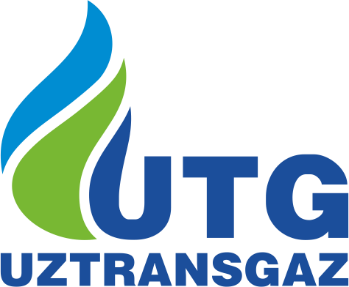 ЗАКУПОЧАЯ ДОКУМЕНТАЦИЯ ПО 
ЭЛЕКТРОННОМУ ОТБОРУ НАИЛУЧШИХ ПРЕДЛОЖЕНИЙдля участника отборана оказание услуг «Обзор и анализ результативности экологической деятельности объектов АО «Узтрансгаз» за 2017-2021 гг. Инвентаризация и оценка выбросов парниковых газов. Меры по сокращению выбросов парниковых газов». Отчет по «Устойчивому развитию АО «Узтрансгаз» за 2021 год. Категория «Экологическая».Отбор наилучших предложений № 31Заказчик: АО «Узтрансгаз»Ташкент – 2022 г.ИНФОРМАЦИЯ ОБ ЭЛЕКТРОННОМ ОТБОРЕ НАИЛУЧШЕГО ПРЕДЛОЖЕНИЯИНСТРУКЦИЯ ДЛЯ УЧАСТНИКА ОТБОРА НАИЛУЧШИХ ПРЕДЛОЖЕНИЙ (ИУО)Приложение №1 Порядок и критерии отбора участников, а также оценки предложений.Метод оценки предложений – Бальный метод (Весовой коэффициент технико-квалификационной части: 70 баллов / Весовой коэффициент ценовой части: 30 баллов). Минимальный балл: 85*Примечание:Статья 37 Закона:Государственный заказчик при необходимости вправе устанавливать дополнительные требования к участникам исходя из специфических свойств или особенностей товара (работы, услуги).Дополнительные требования к участникам не должны противоречить основным принципам государственных закупок.Дополнительные требования  к  участникам  должны  быть  указаны  в  информации о государственной закупке в момент ее объявления.Для участия в государственной закупке с дополнительными требованиями к участникам участники проходят предварительный квалификационный отбор.Техническая оценка предложений.Осуществляется закупочной комиссией на основании технических критериев оценки, указанных в данной таблице. Если по результатам технической оценки предложения не соответствуют, то данный участник дисквалифицируется закупочной комиссией и его конкурсное предложение далее не рассматривается.Критерии технической оценкиФорма № 1НА ФИРМЕННОМ БЛАНКЕ УЧАСТНИКА№:___________Дата: _______Закупочной комиссииЗАЯВКАИзучив отборочную документацию наилучших предложений по лоту №____ на поставку 
(указать наименование предлагаемого товара), ответы на запросы, получение которых настоящим удостоверяем, мы, нижеподписавшиеся (наименование Участника отбора), намерены участвовать в электронном отборе наилучших предложений на поставку товаров в соответствии с отборочной документацией.В этой связи направляем следующие документы:1. Общие сведения об участнике электронного отбора наилучших предложений;2. Пакет квалификационных документов на ____ листах (указать количество листов, 
в случае предоставления брошюр, буклетов, проспектов, и т.д. указать количество);2. Техническое предложение (указать количество листов, в случае предоставления брошюр, буклетов, проспектов, и т.д. указать количество);3. Иные документы (в случае представления других документов необходимо указать наименование и количество листов).Ф.И.О. ответственного лица за подготовку тендерного предложения: Контактный телефон/факс: ____________________________________________Адрес электронной почты: ______________________________Ф.И.О. и подпись руководителя или уполномоченного лицаМесто печатиФорма № 2НА ФИРМЕННОМ БЛАНКЕ УЧАСТНИКА№:___________Дата: _______Закупочной комиссииГАРАНТИЙНОЕ ПИСЬМОНастоящим письмом подтверждаем, что компания ___________________________ :     (наименование компании)не имеет ненадлежащим образом исполненные обязательства по ранее заключенным договорам с Заказчиком;не находится в стадии реорганизации, ликвидации или банкротства;не находится в состоянии судебного или арбитражного разбирательства с Заказчиком;не имеет задолженностей по налогам и другим обязательным платежам; не зарегистрирована и не имеет банковские счета в государствах или на территориях, предоставляющих льготный налоговый режим и/или не предусматривающих раскрытие и предоставление информации при проведении финансовых операций (оффшорные зоны);отсутствует в Едином реестре недобросовестных исполнителей.Подписи:Ф.И.О. руководителя _______________Ф.И.О. главного бухгалтера (начальника финансового отдела) ______________Ф.И.О. юриста ____________________Место печатиФорма №3Общая информация об участнике отбораИнформация об опыте оказание требуемой или аналогичной услуги__________________________________(подпись уполномоченного лица)____________________________________(Ф.И.О. и должность уполномоченного лица)М.П.Дата: «___» _________________2022 г.Форма №4ФИНАНСОВОЕ ПОЛОЖЕНИЕ УЧАСТНИКА (*)Наименование участника отбора:____________________________________________в тыс._______ (указать валюту)ФИНАНСОВЫЙ РЕЗУЛЬТАТ                                                              в тыс._______ (указать валюту)Руководитель._________________________       Гл. бухгалтер______________________________Место печати                                                                                                      Дата:«____»______20__г.(*) компании, финансовое положение которых определяется иными критериями, могут предоставить иную форму определяющую его финансовое положение.  К вложению участник обязан приложить копии отчетов о финансовых результатах (балансовых отчетов), с подтверждением ГНИ (другие уполномоченные органы для иностранных юридических лиц) о приеме отчетности в электронном виде., то данные в форме №6 приводятся в узбекских сумах;Форма №5НА ФИРМЕННОМ БЛАНКЕ УЧАСТНИКАЗакупочной комиссииЗАЯВЛЕНИЕпо недопущению коррупционных проявленийНастоящим письмом подтверждаем, что компания ___________________________ :      (наименование компании) а) обязуется:- соблюдать требования Закона Республики Узбекистан «О государственных закупках» №ЗРУ-684 от 22.04.2021 г.;- прямо или косвенно не предлагать и не давать любому нынешнему либо бывшему должностному лицу или работнику Заказчика или другого государственного органа вознаграждение в любой форме, предложение о найме на работу либо любую другую ценную вещь или услугу с целью повлиять на совершение какого-либо действия, принятие решения или применение какой-либо закупочной процедуры Заказчика в процессе государственных закупок;- не совершать антиконкурентные действия, в том числе при выявлении случаев аффилированности;- не допускать проявления мошенничества, фальсификации данных и коррупции;- не предоставлять ложные или подложные документы, раскрывать информацию об аффилированных лицах, участвовавшим в данном лоте;	б) подтверждает, что:- не имеет конфликта интересов с Заказчиком, не имеет близких родственников среди учредителей и/или сотрудников, которые имеют право на принятие решения по выбору исполнителя;- не состоит в сговоре с другими участниками с целью искажения цен или результатов тендера;Подписи:Ф.И.О. руководителя _______________Ф.И.О. главного бухгалтера (начальника финансового отдела) ______________Ф.И.О. юриста ____________________Место печатиФорма №6НА ФИРМЕННОМ БЛАНКЕ ПРОИЗВОДИТЕЛЯ№:___________Дата: _______Закупочной комиссииДОВЕРЕННОСТЬ Настоящая доверенность выдана _________________________________________,       				                  (наименование и адрес организации-участника торгов) который(ая) участвует в отборе на поставку _____________________________________,									                                (наименование товара)	_________________________, являясь официальным изготовителем ___________________,     (наименование производителя) 					(наименование товара)имеющий завод(ы) по адресу _________________________________, настоящим доверяет 					(полный адрес завода изготовителя)		 _______________________________ подать отборочное предложение.(наименование участника) Данной доверенностью предоставляются полномочия на проведение переговоров, 
а также на представление и поставку производимого нами __________________________.(наименование товара)В случае признания победителем отборочных торгов __________________________, 		       					                	(наименование участника)Исполнитель обязуется:оказать услугу в соответствии с требованиями нормативно-технической документации (в соответствии с международными стандартами);при оказании услуги предоставить сертификаты и лицензии;Ф.И.О. и подпись руководителя или уполномоченного лица производителяМ.П.Форма №7НА ФИРМЕННОМ БЛАНКЕ УЧАСТНИКАТЕХНИЧЕСКОЕ ПРЕДЛОЖЕНИЕ ______________________________________                  (указать номер и предмет отбора) №:___________Дата: _______Закупочной комиссииУважаемые дамы и господа!Изучив закупочную документацию по отбору наилучших предложений №_____ на поставку (оказание услуг/ выполнение работ) __________________и письменные ответы на запросы № ___ (указать номера запросов в случае наличия письменных обращений и ответов к ним), получение которых настоящим удостоверяем, мы, нижеподписавшиеся __________________ (полное наименование Участника тендера),  предлагаем к поставке _________________________________(указать наименование предлагаемой продукции, марку или модель) в количестве ______, производства ____________ ____________ (указать производителя). Мы обязуемся поставить товары по договору, который будет заключен с Победителем отбора, в полном соответствии с данным техническим предложением. Мы согласны придерживаться положений настоящего предложения в течение 
60 дней, начиная с даты, установленной как день окончания приема отборочных предложений. Это отборочное предложение будет оставаться для нас обязательным и может быть принято в любой момент до истечения указанного периода.  Приложения:сравнительная таблица технических характеристик предлагаемой продукции на _____ (_________) листах; оригинал доверенности от завода-изготовителя товара (форма №6) (в случае если участник отбора не является производителем предлагаемого товара);перечень технической документации (брошюры, технические паспорта, инструкция по эксплуатации и т.п. или иные документы, содержащие полное и подробное описание предлагаемого товара.__________________________________(подпись уполномоченного лица)___________________________________ (Ф.И.О. и должность уполномоченного лица)М.П.  Дата: «___» _________________20__г.Предмет отбораоказание услуг «Обзор и анализ результативности экологической деятельности объектов АО «Узтрансгаз» за 2017-2021 гг. Инвентаризация и оценка выбросов парниковых газов. Меры по сокращению выбросов парниковых газов». Отчет по «Устойчивому развитию АО «Узтрансгаз» за 2021 год. Категория «Экологическая»Делимость лотаЛот не делимый План график закупки Следующий рабочий день после дня заключения договора  Период (месяц) проведения торговМай, 2022 г.Источник финансированияСобственные средства Стартовая ценас учетом НДС: 140 000 000,00 (сто сорок миллионов) сумСумма гарантии обеспечения отборного предложения (3%)(задаток или банковская гарантия)4 200 000 (четыре миллиона двести тысяч) сум.Условия оплатыДля иностранных участников15% предоплата, 85% по факту оказания услуги;Для отечественных участников15% предоплата, 85% по факту оказания услугиВалюта платежа Для иностранных участниковв долларах США, Рубли и Евро;Для отечественных участниковв национальной валюте на расчетный счет Заказчика.Место и условия поставки/оказания услугСогласно ТЗСроки поставки/оказания услугСогласно ТЗ   Срок действия отборного предложения Не менее 90 дней с момента окончания приема предложений.Требования, предъявляемые к участникам отбораВ отборе могут принять участие как отечественные исполнители, так и иностранные исполнители, которым законодательством Республики Узбекистан не запрещено участвовать в осуществлении аналогичных поставок в Республики Узбекистан, выполнившие предъявляемые условия для участия в них, имеющие опыт оказания соответствующей услуги, закупаемого на конкурентной основе.Срок подачи предложений 
(не менее 5 рабочих дней и не более 12 рабочих дней)В течение 8 рабочих днейОтветственный секретарь (либо рабочий орган) закупочной комиссии по проведению отбора Рабочим органом комиссии является отдел материально-технического обеспечения, кооперационных связей (маркетинг) и организации отборных торгов 
АО «Узтрансгаз» (далее-«Рабочий орган»).Адрес: Узбекистан, г. Ташкент, ул. Юсуф Хос Хожиб 31-а Контактное лицо – Ачилов Озод.  +99899 010 49 78№Наименование требований и определений Требования и определения, предъявляемые к участникам.1Общие положенияНастоящая закупочная документация по отбору наилучших предложений разработана в соответствии с требованиями Закона Республики Узбекистан 
«О государственных закупках» ЗРУ-684 от 22.04.2021г. (далее – «Закон») и постановлением Президента Республики Узбекистан от 20.02.2018г. №ПП-3550 «О мерах по совершенствованию порядка проведения экспертизы предпроектной, проектной, тендерной документации и контрактов» (далее – «Постановление»).2Предмет отбораоказание услуг «Обзор и анализ результативности экологической деятельности объектов АО «Узтрансгаз» за 2017-2021 гг. Инвентаризация и оценка выбросов парниковых газов. Меры по сокращению выбросов парниковых газов». Отчет по «Устойчивому развитию АО «Узтрансгаз» за 2021 год. Категория «Экологическая» согласно техническому заданию.3Стартовая цена отбора140 000 000,00 сум с учетом НДС (15%). Цена участников отбора, указанная в предложении по отбору, не должна превышать стартовую цену.4Форма заседания отборной комиссии Электронное заседание.5Заказчик отбораАО «Узтрансгаз»6Юридический адресРеспублика Узбекистан, г. Ташкент, Юсуф Хос Хожиб 31-а.7Реквизиты заказчикаИНН-200626188,   МФО-00435,   р/с: 2021 0000 9001 1783 6001,   АКБ «Узпромстройбанк», Ракатский ф-л.8Контактное лицо «Заказчика»Ачилов О.А. Тел. (+998 71) 202 10 08 (доб.1115), +998 99 010 49 78E-mail: o.achilov@utg.uz9Участники отбораВ электронном конкурсе могут участвовать участники, соответствующие следующим критериям:Наличие необходимых технических, финансовых, материальных, кадровых и другие ресурсов для исполнения договора;Правомочность на заключение договора;Отсутствие задолженности по уплате налогов и сборов;Отсутствие нахождение на стадии реорганизации, ликвидации или банкротства;Отсутствие нахождение в Едином реестре недобросовестных исполнителей; 10Язык отбораОтборочные предложения и документация должны быть на русском или на узбекском языке. 11Порядок и критерии оценкиПри оценке электронных предложений закупочная комиссия проверяет наличие в нем документов и правильность их оформления;Победителем признается участник отбора, предложивший лучшие условия исполнения договора на основе представленной информации и критериев;12Прочие условия Участник отбора вправе получить разъяснения положений закупочной документации по отбору наилучших предложений. Отбор наилучших предложений может быть объявлен не состоявшимся: если в отборе принял участие один участник или никто не принял участие. В течение 
5 рабочих дней со дня определения победителя направляется письменное извещение и в течение 
10 дней с момента объявления победителя должны заключить договор.№КритерийОценка, балловПримечание1Наличие заявки для участия в отборе (Форма №1)5Оценка (имеется/не имеется)Обязательность: критично2Наличие гарантийного письма участника отбора (Форма №2)5Оценка (имеется/не имеется)Обязательность: критично3Наличие общей информации об участнике отбора и опыте оказания услуги. Иметь опыт по успешному исполнению контрактов за последние 3 (три) года. (Форма №3)10Оценка (соответствует/не соответствует требованию)Обязательность: критично4Представление финансовых показателей участника (Форма №4)10Оценка проводится по предоставленным бухгалтерским отчетам.Если оборотные средства участника недостаточно, то комиссия вправе дисквалифицировать участникаОбязательность: критично5Заявление участников отбора по недопущению коррупционных проявлений (Форма №5)10Оценка (имеется/не имеется)Обязательность: критично6Наличие доверенностиили авторизация от непосредственного исполнителя в случае, если участником отбора является не является исполнителем (Форма №6)5Оценка проводится на основании предоставленной авторизации от исполнителя. Обязательность: критично7Наличие технического предложения (Форма №7)5Оценка (имеется/не имеется)Обязательность: критично8Соответствия технического предложения с техническим заданием Заказчика30Оценка производится на основании технических требований и предоставления всех необходимых документов или гарантийного письма от Участника, подтверждающего их соответствие, качество и свойства Обязательность: критично9Наличие документа, подтверждающее право осуществления деятельности, требуемого в рамках настоящего отбора.Свидетельства аккредитации, лицензии, сертификаты и иные разрешительные документы, необходимых для поставки товара (выполнения работ и оказания услуг).10Оценка проводится на основании информации, предоставленной в предложении. Обязательность: критично10Наличие задолженности по уплате налогов и других обязательных платежей10Оценка проводится по предоставленным документам от соответствующих организаций по обязательным платежам (налоговый орган, коммунальным услугам 
и т.д.).Обязательность: критичноВСЕГО100№КритерийОценкаПримечания1Предоставление информации согласно указанным требованиям по Техническому заданию Соответствует – Не соответствует – Оценка производится на основании технических требований и предоставления всех необходимых документов или гарантийного письма от Участника, подтверждающего их соответствие, качество и свойства1Полное наименование юридического лица, с указанием организационно-правовой формы.2Сведение о регистрации: дата регистрации;регистрационный номер;наименование регистрирующего органа.3Юридический адрес:4Контактный телефон, факс, е-mail:5Полные банковские реквизиты:6Основные направления деятельности:№Наименование предмета услугиНаименование Покупателя, его адрес и контактная информацияДата поставкиПримечаниеАКТИВ2019 г.2020 г.2021 г.ПАССИВ2019 г.2020 г.2020 г.2021 г.I. Долгосрочные активыI. Долгосрочные активыI. Долгосрочные активыI. Долгосрочные активыI.Источники собствен. средствI.Источники собствен. средствI.Источники собствен. средствI.Источники собствен. средствI.Источники собствен. средствОсновные средства (остаточ. стоимость)Уставной капиталНематериальные активы(остаточ. стоим.)Нераспределенная прибыль (непокрыт. уб.)Целевые поступленияЦенные бумаги                    II.Обязательства                    II.Обязательства                    II.Обязательства                    II.Обязательства                    II.ОбязательстваКапитальные вложенияДолгосрочные обязательства, займыИнвестицииКредиторская задолженность всего:II.Текущие активыII.Текущие активыII.Текущие активыII.Текущие активыв том числе просроченнаяПроизводств. запасыв том числе задолженность по бюджетуНезавершенное производствов том числе задолженность по оплате трудаГотовая продукцияТоварыв том числе задолженность по оплате трудаДебиторская задолженность в том числе задолженность по оплате трудаДенежные средстваПрочие текущие активыВсего по активу баланса(разделы  I.+ II.)Всего по пассиву баланса(разделы  I.+ II.)Наименование2019г.2020г.2021г.1.Чистая выручка от реализации2.Себестоимость реализованной продукции4. Административные расходы5.Прочие расходы6. Прочие доходы7. Прибыль до уплаты налога на доход8. Налог на доход9. Прибыль (убыток)